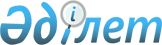 Об утверждении базовых ставок земельного налога с юридических лиц и физических лиц занимающихся предпринимательской деятельностью на территории города Кызылорда
					
			Утративший силу
			
			
		
					Решение Кызылординского городского маслихата от 26 января 2011 года N 38/3. Зарегистрировано Департаментом юстиции Кызылординской области 24 февраля 2011 года за N 10-1-168. Утратило силу - решением Кызылординского городского маслихата от 11 апреля 2011 года N 42/9      Сноска. Утратило силу - решением Кызылординского городского маслихата от 11.04.2011 года N 42/9.

      Согласно Кодекса Республики Казахстан от 10 декабря 2008 года N 99-ІУ "О налогах и других обязательных платежах в бюджет" (Налоговый кодекс) и Закона Республики Казахстан от 23 января 2001 года N 148 "О местном государственном управлении и самоуправлении в Республике Казахстан" Кызылординский городской маслихат РЕШИЛ:



      1. В соответствии с пунктом 1 статьи 386 Налогового кодекса, близлежащим населенным пунктом на земли других категорий, выделенные под автозаправочные станции юридических лиц и физических лиц занимающихся предпринимательской деятельностью на территории города Кызылорда утвердить населенный пункт расположенный границей на самом коротком расстоянии к этим землям.



      2. В соответствии с пунктом 3 статьи 386 Налогового кодекса, близлежащим населенным пунктом на земли других категорий, выделенные под автостоянки (паркинги) юридических лиц и физических лиц занимающихся предпринимательской деятельностью на территории города Кызылорда утвердить населенный пункт расположенный границей на самом коротком расстоянии к этим землям.



      3. В соответствии с пунктом 3 статьи 386 Налогового кодекса, утвердить увеличивая базовые ставки земельного налога на земли выделенные под автостоянки (паркинги) юридических лиц и физических лиц занимающихся предпринимательской деятельностью на территории города Кызылорда:

      1) на земли автостоянок (паркингов) 1-категории - в 10 раз;

      2) на земли автостоянок (паркингов) 2-категории - в 8 раз;

      3) на земли автостоянок (паркингов) 3-категории - 6 раз.



      4. Признать отмененным решение Кызылординского городского маслихата от 23 декабря 2010 года "0б утверждении базовых ставок земельного налога с юридических лиц и физических лиц занимающихся предпринимательской деятельностью на территории города Кызылорда".



      5. Настоящее решение вступает в силу по истечении десяти календарных дней после дня их первого официального опубликавания.      Председатель

      внеочередной XXXVIII сессии

      городского маслихата                      К. САКТАГАНОВ      Секретарь Кызылординского

      городского маслихата                      И. КУТТЫКОЖАЕВ      СОГЛАСОВАНО

      И.О. начальника налогового

      управления по городу Кызылорда

      _____________К. Абдреев

      "26" января 2011 год      
					© 2012. РГП на ПХВ «Институт законодательства и правовой информации Республики Казахстан» Министерства юстиции Республики Казахстан
				